Name of Journal: World Journal of GastroenterologyManuscript NO: 87473Manuscript Type: ORIGINAL ARTICLEObservational StudyKnowledge, attitude, and practice of patients living with inflammatory bowel disease: A cross-sectional studyShao XX et al. KAP of IBD among patientsXiao-Xiao Shao, Lu-Yan Fang, Xu-Ri Guo, Wei-Zhong Wang, Rui-Xin Shi, Dao-Po LinXiao-Xiao Shao, Lu-Yan Fang, Xu-Ri Guo, Dao-Po Lin, Department of Gastroenterology, The Second Affiliated Hospital and Yuying Children’s Hospital of Wenzhou Medical University, Wenzhou 325027, Zhejiang Province, ChinaWei-Zhong Wang, Rui-Xin Shi, The Second Clinical Medical College, Wenzhou Medical University, Wenzhou 325035, Zhejiang Province, ChinaAuthor contributions: Fang LY and Guo XR carried out the study and participated in collecting data; Shao XX drafted the manuscript; Wang WZ and Shi RX performed the statistical analysis and participated in its design; Lin DP participated in the acquisition, analysis, and interpretation of data; and all authors read and approved the final manuscript.Supported by Wenzhou Science and Technology Bureau, No. Y20220031.Corresponding author: Dao-Po Lin, MD, Department of Gastroenterology, The Second Affiliated Hospital and Yuying Children’s Hospital of Wenzhou Medical University, No. 109 Xueyuan Western Road, Wenzhou 325027, Zhejiang Province, China. wmuldp@163.comReceived: August 14, 2023Revised: October 20, 2023Accepted: November 14, 2023Published online: November 21, 2023AbstractBACKGROUNDPatients with inflammatory bowel diseases (IBDs) generally have poor knowledge, attitude, and practice of their disease, while the data from China are lacking.AIMTo address this knowledge disparity among Chinese patients with IBD.METHODSThis web-based, cross-sectional study was conducted on a cohort of IBD patients who visited the Second Affiliated Hospital of Wenzhou Medical University between December 2022 and February 2023. Their socio-demographic information and the knowledge, attitude, and practice scores were collected and estimated using a self-designed questionnaire. Pearson’s correlation analysis was used to determine the pairwise correlations among knowledge, attitude, and practice scores. A multivariate logistic regression analysis was further performed to determine the independent factors associated with their knowledge, attitude, and practice scores.RESULTSA total of 353 patients (224 males) with IBD completed the questionnaires. The mean knowledge, attitude, and practice scores were 10.05 ± 3.46 (possible range: 0-14), 41.58 ± 5.23 (possible range: 0-56), 44.20 ± 7.39 (possible range: 0-56), respectively, indicating good knowledge, positive attitude, and proactive practice toward IBD. Pearson’s correlation analysis showed that the knowledge score had significant positive correlations with the attitude score (r = 0.371, P < 0.001) and practice score (r = 0.100, P < 0.001). The attitude score had a significant positive correlation with the practice score (r = 0.452, P < 0.001). Moreover, multivariate logistic regression analysis showed that aged 30-40 years [odds ratio (OR) = 4.06, 95% confidence interval (CI): 1.04-15.82, P = 0.043], middle school education (OR = 3.98, 95%CI: 1.29-12.33, P = 0.017), high school/technical secondary school education (OR = 14.06, 95%CI: 3.92-50.38, P < 0.001), and junior college/bachelor’s degree and above education (OR = 15.20, 95%CI: 4.15-55.650, P < 0.001) were independently associated with good knowledge. The higher knowledge score was independently associated with a positive attitude (OR = 1.23, 95%CI: 1.11-1.36, P < 0.001). The higher attitude score was independently associated with proactive practice (OR = 1.20, 95%CI: 1.11-1.30, P < 0.001).CONCLUSIONChinese patients with IBD might have good knowledge, a positive attitude, and proactive practice toward their disease. However, a small number of specific items require education.Key Words: Attitude; Cross-sectional study; Inflammatory bowel disease; Knowledge; Practice; Questionnaire©The Author(s) 2023. Published by Baishideng Publishing Group Inc. All rights reserved.Citation: Shao XX, Fang LY, Guo XR, Wang WZ, Shi RX, Lin DP. Knowledge, attitude, and practice of patients living with inflammatory bowel disease: A cross-sectional study. World J Gastroenterol 2023; 29(43): 5818-5833URL: https://www.wjgnet.com/1007-9327/full/v29/i43/5818.htmDOI: https://dx.doi.org/10.3748/wjg.v29.i43.5818Core Tip: To address this knowledge disparity among Chinese patients with inflammatory bowel disease (IBD), a web-based, cross-sectional study was conducted on 353 IBD patients (224 males). Their mean knowledge, attitude, and practice scores were 10.05 ± 3.46 (range: 0-14), 41.58 ± 5.23 (range: 0-56), and 44.20 ± 7.39 (range: 0-56), respectively. Multivariate logistic regression analysis showed that age and education were independently associated with knowledge. Knowledge was independently associated with attitude. The attitude was independently associated with the practice. In conclusion, patients with IBD in China might have good knowledge, a positive attitude, and proactive practice toward their disease. However, some specific items require education.INTRODUCTIONInflammatory bowel disease (IBD) is a chronic, non-specific inflammation of the gastrointestinal tract, including ulcerative colitis and Crohn’s disease. The IBD usually develops before age 30[1-3]. Moreover, IBD is associated with a poor quality of life and may increase colorectal cancer risk[2-4]. The individual management strategy of IBD is tailored to each patient according to diagnosis, disease activity grade, disease lesion, and personal prognostic factors[1,3-7]. Despite this, IBD continues to be difficult to manage, as treatment adverse effects and repeated exacerbation/recurrence episodes can eventually necessitate costly second-line therapies or even surgery[8-11].Maintaining proper lifestyle habits is necessary and complementary to medical treatments in patients with IBD[12,13]. Fundamental to patient self-management is knowing which foods and situations to avoid and what can be done to alleviate symptoms[12,13]. To implement adequate self-management, a thorough understanding of IBD causes, risk factors for exacerbation/recurrence, disease mechanisms, and treatments is essential, and this knowledge needs to be translated into more effective (but not infallible) self-management. In addition, since there is no cure for IBD, self-management is essential to its treatment[1,5,14]. Indeed, since the management of IBD necessitates the adoption of healthy lifestyle habits, IBD patients are the first to be accountable for their health[12,13], which requires proper knowledge, attitudes, and practice (KAP) of the specific lifestyle routines to implement. The appropriate KAP about IBD can reduce medical acceleration in patients with IBD[15]. Since the 1990s, however, some studies have revealed that patients with IBD have misconceptions and limited knowledge of their disease[16-21]. Such studies are important to identify the gaps in knowledge that represent barriers to the proper management of IBD. Identifying these obstacles could also aid in designing interventions to enhance or rectify knowledge[22,23]. Owing to significant differences in culture, economy, health literacy, healthcare systems, and government policies, KAP data are usually very specific to a given population. Of note, data about the KAP toward IBD in Chinese patients with IBD are lacking.The KAP methodology provides quantitative and qualitative data on the misconceptions that could represent obstacles to a specific task/subject in a specific population[22,23]. Hence, this study aimed to investigate the KAP of patients with IBD toward their disease in Zhejiang Province, China. The results could help healthcare providers to improve the patient’s self-management of IBD.MATERIALS AND METHODSStudy design and participantsIt was a cross-sectional study conducted on patients with IBD at the Second Affiliated Hospital of Wenzhou Medical University using convenience sampling. Our study was approved by the ethics committee of the same hospital (approval No. 2022-K-184-02). Each patient provided written informed consent before completing the survey.ProceduresThe questionnaire was designed with reference to the World Gastroenterology Organization Practice Guidelines for the Diagnosis and Management of IBD in 2010[24] and the clinical nutrition guideline for IBD by the European Society for Clinical Nutrition and Metabolism in 2016[25]. Then, the questionnaire was submitted to 5 experts for review. After the modifications based on their comments, a small-scale validation was performed (33 copies), showing a Cronbach’s α of 0.854.The final questionnaire was in Chinese patients with IBD and included four dimensions with 62 items. Among them, the socio-demographic information dimension consisted of 20 items. The knowledge, attitude, and practice dimensions consisted of 14 items each. The items in the knowledge dimension were scored 1 point for a correct answer and 0 points for a wrong or unclear answer (total score of 0-14). The options from positive to negative (e.g., 4 to 0) were assigned for the attitude and practice dimension. The total scores were 0-56 for the attitude dimension and 0-56 for the practice dimension. The threshold for good knowledge, positive attitude, and proactive practice was ≥ 70.0%.The questionnaires were administered to the participants through WeChat on the SoJump platform (https://www.wjx.cn/app/survey.aspx). A given IP address could be used to submit a questionnaire only once. All items must be answered before the submission of the questionnaire. Questionnaires that took less than 2 min to complete or with obvious filling patterns were excluded.Statistics analysisAll analyses were performed using Stata 17.0 (Stata Corporation, College Station, TX, United States). The normal distribution of continuous data was checked using the Kolmogorov-Smirnov test. Those continuous data conforming to the normal distribution were presented as means ± SD and analyzed using Student’s t-test (two groups) or ANOVA (more than two groups). Otherwise, they were presented as medians (ranges) and analyzed using the Wilcoxon-Mann-Whitney U-test (two groups) or the Kruskal-Wallis analysis of variance (more than two groups). Categorical data were displayed as numbers (percent). Pearson’s correlation analysis was used to determine the pairwise correlations among KAP scores. A multivariate logistic regression analysis was performed to determine the independent factors relevant to the KAP score. Variables with P-values less than 0.20 in the univariate analysis were included in the multivariate logistic analysis. Two-sided P-values below 0.05 were regarded as statistically significant.RESULTSThe present study included a total of 353 valid questionnaires. Most of the participants were male (63.5%), aged 20-30 (32.9%) years. The other social-demographic data are presented in Table 1. The mean knowledge, attitude, and practice scores were 10.05 ± 3.46 (possible range: 0-14), 41.58 ± 5.23(possible range: 0-56), and 44.20 ± 7.39 (possible range: 0-56), respectively, indicating good knowledge, positive attitude, and proactive practice toward IBD (Table 1).The knowledge items with the lowest score were K2 (21.0%, “At present, and many factors such as heredity, immunity, environment, and microorganisms are involved in the pathogenesis of the disease”), K11 (42.2%, “There are no side effects under the therapy of glucocorticoids, etc.”), K4 (60.1%, “Extraintestinal manifestations of IBD include oral ulcers, joint injury, skin injury, eye lesions, hepatobiliary diseases, etc.”), and K13 (65.7%, “All patients with IBD cannot normally absorb the nutrients they intake”) (Table 2). The attitude item with the lowest score was A8 (“I think that treatment can be stopped when the colonoscopy shows mucosal healing i.e., complete healing of colonic erosions and ulcers”) (Table 3). The practice item with the lowest score was P11 (“I will use a diet diary to identify foods that may cause discomforts such as abdominal pain or diarrhea and try to avoid them in my future diet”). In addition, 98.0% of the participants were willing to stop smoking and drinking (Table 4).The knowledge score was found to be related to the attitude score (r = 0.371, P < 0.001) and practice (r = 0.100, P < 0.001) score, respectively. The attitude score was related to the practice score (r = 0.452, P < 0.001) (Table 5). Moreover, multivariate logistic regression analysis suggested that aged 30-40 years [odds ratio (OR) = 4.06, 95% confidence interval (CI): 1.04-15.82, P = 0.043], middle school education (OR = 3.98, 95%CI: 1.29-12.33, P = 0.017), high school/technical secondary school education (OR = 14.06, 95%CI: 3.92-50.38, P < 0.001), and junior college/bachelor’s degree and above education (OR = 15.20, 95%CI: 4.15-55.650, P < 0.001) were independently linked with the knowledge score (Table 6). The knowledge score (OR = 1.23, 95%CI: 1.11-1.36, P < 0.001) was independently associated with the attitude score (Table 7). In addition, the attitude score (OR = 1.20, 95%CI: 1.11-1.30, P < 0.001) had an independent effect on the practice score (Table 8).DISCUSSIONThe findings of our study suggested that Chinese patients with IBD had good knowledge, positive attitudes, and proactive practice toward their disease. Nevertheless, some specific items warranting more education were identified. These outcomes may be useful for the management and self-management of IBD patients in clinical practice.Several studies revealed misconceptions and relatively poor knowledge in patients with IBD about their disease[16-21]. A study from England published 30 years ago already acknowledged that patients with IBD had poor knowledge regarding their disease but were willing to acquire information[16]. More contemporary data indicated little progress since then, i.e., that the knowledge of patients with IBD toward their disease was poor[17-21], including in New Zealand[17], Canada[18], Israel[19], Poland[20], and South Korea[21]. Surprisingly, in the present study, the patients with IBD showed good KAP toward IBD, but it could be noted that most participants had a junior college/bachelor’s degree and above education and were receiving expensive biological agents, thereby suggesting a higher socioeconomic status that could influence the results.The present investigation also demonstrated that age and educational attainment were independently associated with knowledge scores. Specific knowledge items that need improvement include the etiology of IBDs, the possible extraintestinal manifestations of IBDs, the side effects of glucocorticoids, and nutrient absorption. Even though the other knowledge items had high scores, none scored above 90%, indicating they would benefit from additional instruction. Furthermore, knowledge was the only factor independently associated with the attitude score, and attitude was the only factor independently connected with the practice score. Hence, improving the knowledge of patient about IBDs should enhance their KAP. Since a proper KAP of IBDs has been associated with better IBD outcomes[15], improving the KAP can improve patient outcomes, given that self-management is at the core of IBD management[12,13].Still, patients obtain knowledge primarily from available resources (books, the internet, newspapers, etc.), their social network, and healthcare professionals. A study highlighted variable access to high-quality information on IBD-related nutrition[26], and nutrition is a major factor influencing the intestinal microflora and the outcomes of IBDs[27-29]. Furthermore, a study in New Zealand showed that the KAP of IBD in the general population was also low[30,31], suggesting that patient education is deficient or ineffective since the patients with IBD have poor KAP. Healthcare providers are the primary source of reliable patient information, but studies unveiled that the KAP of IBD among healthcare providers was also low[32,33]. Having limited knowledge about a disease can impede the spread of accurate information. Therefore, previous studies suggest that priority should be placed on educating patients, healthcare professionals, and the general public.There are some limitations in this study. It was conducted at a single institution, limiting its applicability to other hospitals in China. The questionnaire was designed by local investigators and was probably influenced by local policies and guidelines, further restricting the exportability of the questionnaire. The study has local scope, and the results cannot be extrapolated to other populations, which makes similar studies necessary in other locations. The study population shows high education and use of biological products, which suggests a selection bias. KAP surveys represent the situation of a specific population at a precise time point. Therefore, studies in other populations and time might be necessary to examine the actual KAP situation in China and the effect of education. Finally, all KAP surveys were susceptible to social desirability bias, in which participants may have been more likely to provide the expected response than the actual answer[34].CONCLUSIONIn conclusion, this study suggests that Chinese patients with IBD have good knowledge, positive attitudes, and active practice toward their disease. Nevertheless, some specific items warranting more education were identified, especially regarding the etiology and contributing factors to the disease, extraintestinal manifestations, glucocorticoid side effects, and nutrient absorption.ARTICLE HIGHLIGHTSResearch backgroundThe management of inflammatory bowel disease (IBD) necessitates the adoption of healthy lifestyle habits, which requires proper knowledge, attitudes, and practice of the specific lifestyle routines to implement. However, patients with IBD generally have poor knowledge, attitude, and practice (KAP) of their disease, while the data from China are lacking.Research motivationThe motivation of this study is to help healthcare providers to improve the patient’s self-management of IBD.Research objectivesThe object of this study is to investigate the KAP of patients with IBD toward their disease in Zhejiang Province, China.Research methodsSelf-designed questionnaires were administered to the participants through WeChat on the SoJump platform (https://www.wjx.cn/app/survey.aspx). Pearson’s correlation analysis was used to determine the pairwise correlations among KAP scores. A multivariate logistic regression analysis was further performed to determine the independent factors associated with their KAP scores.Research resultsA total of 353 patients (224 males) with IBD completed the questionnaires. Their mean KAP scores were 10.05 ± 3.46 (possible range: 0-14), 41.58 ± 5.23 (possible range: 0-56), 44.20 ± 7.39 (possible range: 0-56), respectively, indicating good knowledge, positive attitude, and proactive practice toward IBD. Age and education were independently associated with their KAP.Research conclusionsChinese patients with IBD might have good knowledge, a positive attitude, and proactive practice toward their disease. Nevertheless, some specific items warranting more education were identified, especially regarding the etiology and contributing factors to the disease, extraintestinal manifestations, glucocorticoid side effects, and nutrient absorption.Research perspectivesThe findings of this study may be useful for the management and self-management of IBD patients in clinical practice.REFERENCES1 Rubin DT, Ananthakrishnan AN, Siegel CA, Sauer BG, Long MD. ACG Clinical Guideline: Ulcerative Colitis in Adults. Am J Gastroenterol 2019; 114: 384-413 [PMID: 30840605 DOI: 10.14309/ajg.0000000000000152]2 Ungaro R, Mehandru S, Allen PB, Peyrin-Biroulet L, Colombel JF. Ulcerative colitis. Lancet 2017; 389: 1756-1770 [PMID: 27914657 DOI: 10.1016/S0140-6736(16)32126-2]3 Torres J, Mehandru S, Colombel JF, Peyrin-Biroulet L. Crohn's disease. Lancet 2017; 389: 1741-1755 [PMID: 27914655 DOI: 10.1016/S0140-6736(16)31711-1]4 Kalla R, Ventham NT, Satsangi J, Arnott ID. Crohn's disease. BMJ 2014; 349: g6670 [PMID: 25409896 DOI: 10.1136/bmj.g6670]5 Lichtenstein GR, Loftus EV, Isaacs KL, Regueiro MD, Gerson LB, Sands BE. ACG Clinical Guideline: Management of Crohn's Disease in Adults. Am J Gastroenterol 2018; 113: 481-517 [PMID: 29610508 DOI: 10.1038/ajg.2018.27]6 Terdiman JP, Gruss CB, Heidelbaugh JJ, Sultan S, Falck-Ytter YT; AGA Institute Clinical Practice and Quality Management Committee. American Gastroenterological Association Institute guideline on the use of thiopurines, methotrexate, and anti-TNF-α biologic drugs for the induction and maintenance of remission in inflammatory Crohn's disease. Gastroenterology 2013; 145: 1459-1463 [PMID: 24267474 DOI: 10.1053/j.gastro.2013.10.047]7 Sandborn WJ. Crohn's disease evaluation and treatment: clinical decision tool. Gastroenterology 2014; 147: 702-705 [PMID: 25046160 DOI: 10.1053/j.gastro.2014.07.022]8 Fukuda T, Naganuma M, Kanai T. Current new challenges in the management of ulcerative colitis. Intest Res 2019; 17: 36-44 [PMID: 30678445 DOI: 10.5217/ir.2018.00126]9 Popov J, Farbod Y, Chauhan U, Kalantar M, Hill L, Armstrong D, Halder S, Marshall JK, Moayyedi P, Kaasalainen S. Patients' Experiences and Challenges in Living with Inflammatory Bowel Disease: A Qualitative Approach. Clin Exp Gastroenterol 2021; 14: 123-131 [PMID: 33953591 DOI: 10.2147/CEG.S303688]10 Gravina AG, Pellegrino R, Zingone F. Editorial: Challenges in Inflammatory Bowel Disease: Current, Future and Unmet Needs. Front Med (Lausanne) 2022; 9: 979535 [PMID: 35924035 DOI: 10.3389/fmed.2022.979535]11 Gearry RB, McCombie AM, Vatn M, Rubin DT, Steinwurz F, Loftus EV, Kruis W, Tysk C, Colombel JF, Ng SC, Van Assche G, Bernstein CN. What Are the Most Challenging Aspects of Inflammatory Bowel Disease? An International Survey of Gastroenterologists Comparing Developed and Developing Countries. Inflamm Intest Dis 2021; 6: 78-86 [PMID: 34124179 DOI: 10.1159/000512310]12 Plevinsky JM, Greenley RN, Fishman LN. Self-management in patients with inflammatory bowel disease: strategies, outcomes, and integration into clinical care. Clin Exp Gastroenterol 2016; 9: 259-267 [PMID: 27601930 DOI: 10.2147/CEG.S106302]13 Squires SI, Boal AJ, Lamont S, Naismith GD. Implementing a self-management strategy in inflammatory bowel disease (IBD): patient perceptions, clinical outcomes and the impact on service. Frontline Gastroenterol 2017; 8: 272-278 [PMID: 29067153 DOI: 10.1136/flgastro-2017-100807]14 Ko CW, Singh S, Feuerstein JD, Falck-Ytter C, Falck-Ytter Y, Cross RK; American Gastroenterological Association Institute Clinical Guidelines Committee. AGA Clinical Practice Guidelines on the Management of Mild-to-Moderate Ulcerative Colitis. Gastroenterology 2019; 156: 748-764 [PMID: 30576644 DOI: 10.1053/j.gastro.2018.12.009]15 Park J, Yoon H, Shin CM, Park YS, Kim N, Lee DH. Higher levels of disease-related knowledge reduce medical acceleration in patients with inflammatory bowel disease. PLoS One 2020; 15: e0233654 [PMID: 32502199 DOI: 10.1371/journal.pone.0233654]16 Jones SC, Gallacher B, Lobo AJ, Axon AT. A patient knowledge questionnaire in inflammatory bowel disease. J Clin Gastroenterol 1993; 17: 21-24 [PMID: 8409293 DOI: 10.1097/00004836-199307000-00007]17 Buerkle KS, Vernon-Roberts A, Ho C, Schultz M, Day AS. A Short Knowledge Assessment Tool Is Valid and Acceptable for Adults with Inflammatory Bowel Disease. Dig Dis Sci 2022; 67: 2049-2058 [PMID: 35511411 DOI: 10.1007/s10620-022-07507-7]18 Benchimol EI, Walters TD, Kaufman M, Frost K, Fiedler K, Chinea Z, Zachos M. Assessment of knowledge in adolescents with inflammatory bowel disease using a novel transition tool. Inflamm Bowel Dis 2011; 17: 1131-1137 [PMID: 21484961 DOI: 10.1002/ibd.21464]19 Krauthammer A, Harel T, Zevit N, Shouval DS, Shamir R, Weiss B. Knowledge of disease and self-management of adolescents with inflammatory bowel diseases. Acta Paediatr 2020; 109: 2119-2124 [PMID: 32026526 DOI: 10.1111/apa.15211]20 Breuker G, Boucher B, Kroon P. On "Supervised exercises compared with radial extracorporeal shock-wave therapy..." Engebretsen K, Grotle M, Bautz-Holter E, et al. Phys Ther. 2011;91:37-47. Phys Ther 2011; 91: 826; author reply 826-826; author reply 827 [PMID: 21531943 DOI: 10.2522/ptj.2011.91.5.826.1]21 Kim JY, Yoon H, Hwang JS, Yang SK, Park SH, Loftus EV Jr. Comparison of Disease-related Knowledge of Patients With Inflammatory Bowel Disease Between the West and the East Using an Updated Questionnaire (IBD-KNOW). J Clin Gastroenterol 2020; 54: 720-724 [PMID: 31764490 DOI: 10.1097/MCG.0000000000001283]22 Andrade C, Menon V, Ameen S, Kumar Praharaj S. Designing and Conducting Knowledge, Attitude, and Practice Surveys in Psychiatry: Practical Guidance. Indian J Psychol Med 2020; 42: 478-481 [PMID: 33414597 DOI: 10.1177/0253717620946111]23 Dayrit M, Taylor A, Yan J, Braichet JM, Zurn P, Taylor A, Shainblum E. WHO code of practice on the international recruitment of health personnel. Bull World Health Organ 2008; 86: 739 [PMID: 18949204 DOI: 10.2471/BLT.08.058578]24 Bernstein CN, Fried M, Krabshuis JH, Cohen H, Eliakim R, Fedail S, Gearry R, Goh KL, Hamid S, Khan AG, LeMair AW, Malfertheiner P, Ouyang Q, Rey JF, Sood A, Steinwurz F, Thomsen OO, Thomson A, Watermeyer G. World Gastroenterology Organization Practice Guidelines for the diagnosis and management of IBD in 2010. Inflamm Bowel Dis 2010; 16: 112-124 [PMID: 19653289 DOI: 10.1002/ibd.21048]25 Forbes A, Escher J, Hébuterne X, Kłęk S, Krznaric Z, Schneider S, Shamir R, Stardelova K, Wierdsma N, Wiskin AE, Bischoff SC. ESPEN guideline: Clinical nutrition in inflammatory bowel disease. Clin Nutr 2017; 36: 321-347 [PMID: 28131521 DOI: 10.1016/j.clnu.2016.12.027]26 Prince AC, Moosa A, Lomer MC, Reidlinger DP, Whelan K. Variable access to quality nutrition information regarding inflammatory bowel disease: a survey of patients and health professionals and objective examination of written information. Health Expect 2015; 18: 2501-2512 [PMID: 24934409 DOI: 10.1111/hex.12219]27 Zheng L, Wen XL. Gut microbiota and inflammatory bowel disease: The current status and perspectives. World J Clin Cases 2021; 9: 321-333 [PMID: 33521100 DOI: 10.12998/wjcc.v9.i2.321]28 Qiu P, Ishimoto T, Fu L, Zhang J, Zhang Z, Liu Y. The Gut Microbiota in Inflammatory Bowel Disease. Front Cell Infect Microbiol 2022; 12: 733992 [PMID: 35273921 DOI: 10.3389/fcimb.2022.733992]29 Fernandes D, Andreyev J. The Role of the Human Gut Microbiome in Inflammatory Bowel Disease and Radiation Enteropathy. Microorganisms 2022; 10 [PMID: 36014031 DOI: 10.3390/microorganisms10081613]30 Vernon-Roberts A, Gearry RB, Day AS. The Level of Public Knowledge about Inflammatory Bowel Disease in Christchurch, New Zealand. Inflamm Intest Dis 2020; 5: 205-211 [PMID: 33313073 DOI: 10.1159/000510071]31 Groshek J, Basil M, Guo L, Parker Ward S, Farraye FA, Reich J. Media Consumption and Creation in Attitudes Toward and Knowledge of Inflammatory Bowel Disease: Web-Based Survey. J Med Internet Res 2017; 19: e403 [PMID: 29222081 DOI: 10.2196/jmir.7624]32 Umar S, Kapetanos A. Knowledge, Attitude and Practices of Preventive Health Care Measures in Inflammatory Bowel Disease Patients Among Primary Care Physicians: A Pilot Project. Am J Gastroenterol 2017; 112: S328-S329 [DOI: 10.14309/00000434-201710001-00606]33 Benson MJ, Abelev SV, Corte CJ, Connor SJ, McGregor IS. Attitudes and Knowledge of Australian Gastroenterologists Around the Use of Medicinal Cannabis for Inflammatory Bowel Disease. Crohns Colitis 360 2020; 2: otaa045 [PMID: 36777304 DOI: 10.1093/crocol/otaa045]34 Bergen N, Labonté R. "Everything Is Perfect, and We Have No Problems": Detecting and Limiting Social Desirability Bias in Qualitative Research. Qual Health Res 2020; 30: 783-792 [PMID: 31830860 DOI: 10.1177/1049732319889354]FootnotesInstitutional review board statement: Our study was approved by the ethics committee of the same hospital (Approval No. 2022-K-184-02).Informed consent statement: Each patient provided written informed consent before completing the survey.Conflict-of-interest statement: All the authors report no relevant conflicts of interest for this article.Data sharing statement: No additional data are available.STROBE statement: The authors have read the STROBE Statement-checklist of items, and the manuscript was prepared and revised according to the STROBE Statement-checklist of items.Open-Access: This article is an open-access article that was selected by an in-house editor and fully peer-reviewed by external reviewers. It is distributed in accordance with the Creative Commons Attribution NonCommercial (CC BY-NC 4.0) license, which permits others to distribute, remix, adapt, build upon this work non-commercially, and license their derivative works on different terms, provided the original work is properly cited and the use is non-commercial. See: https://creativecommons.org/Licenses/by-nc/4.0/Provenance and peer review: Unsolicited article; Externally peer reviewed.Peer-review model: Single blindPeer-review started: August 14, 2023First decision: October 8, 2023Article in press: November 14, 2023Specialty type: Gastroenterology and hepatologyCountry/Territory of origin: ChinaPeer-review report’s scientific quality classificationGrade A (Excellent): 0Grade B (Very good): 0Grade C (Good): C, CGrade D (Fair): 0Grade E (Poor): 0P-Reviewer: Rodrigues AT, Brazil; Triantafillidis J, Greece S-Editor: Wang JJ L-Editor: A P-Editor: Wang JJTable 1 Characteristics of the participantsIBD: Inflammatory bowel disease.Table 2 Knowledge dimension, n (%)IBD: Inflammatory bowel disease; UC: Ulcerative colitis; CD: Crohn’s disease.Table 3 Attitude dimension, n (%)IBD: Inflammatory bowel disease.Table 4 Practice dimension, n (%)IBD: Inflammatory bowel disease.Table 5 Correlation analysisTable 6 Univariate and multivariate analysis of knowledgeIBD: Inflammatory bowel disease.Table 7 Univariate and multivariate analysis of attitudeIBD: Inflammatory bowel disease.Table 8 Univariate and multivariate analysis of practiceIBD: Inflammatory bowel disease.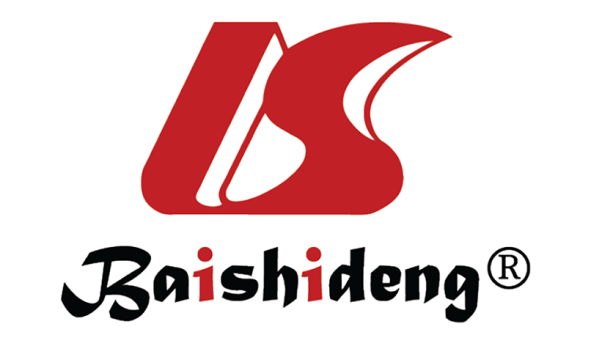 Published by Baishideng Publishing Group Inc7041 Koll Center Parkway, Suite 160, Pleasanton, CA 94566, USATelephone: +1-925-3991568E-mail: bpgoffice@wjgnet.comHelp Desk: https://www.f6publishing.com/helpdeskhttps://www.wjgnet.com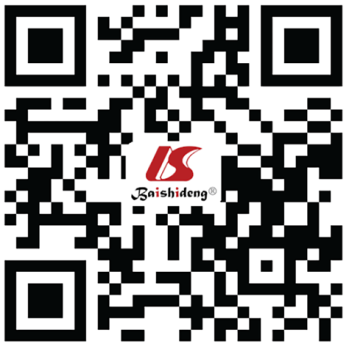 © 2023 Baishideng Publishing Group Inc. All rights reserved.Variablesn (%)KnowledgeKnowledgeAttitudeAttitudePracticePracticeVariablesn (%)mean ± SDP valuemean ± SDP valuemean ± SDP valueTotal35310.05 ± 3.4641.58 ± 5.2344.20 ± 7.39Gender0.4680.8300.077Male224 (63.5)9.95 ± 3.5741.62 ± 5.0244.72 ± 7.35Female129 (36.5)10.2 ± 3.2841.50 ± 5.5943.28 ± 7.40Age, yr (10 cases missing)< 0.0010.1420.886≤ 2041 (11.6)9.46 ± 3.8740.95 ± 5.1344.00 ± 8.1520-30116 (32.9)10.87 ± 2.9442.41 ± 5.2544.37 ± 7.4030-4085 (24.1)10.56 ± 3.0341.81 ± 5.2443.89 ± 6.92> 40101 (28.6)9.02 ± 3.9140.88 ± 5.2144.70 ± 7.27Ethnicity (1 case missing)0.0110.0280.609Han341 (96.6)10.13 ± 3.3941.69 ± 5.1644.25 ± 7.41Minorities11 (3.1)7.45 ± 4.8938.18 ± 6.5143.09 ± 6.85Residence0.0060.0590.002Rural149 (42.2)9.38 ± 3.7244.18 ± 5.1943.76 ± 7.76City122 (34.6)10.66 ± 3.0542.48 ± 5.0545.97 ± 6.73Suburb/urban-rural combination82 (23.2)10.35 ± 3.8540.95 ± 5.4542.35 ± 7.13Education< 0.0010.0030.089Primary school and below25 (7.1)6.92 ± 3.5340.00 ± 4.9742.88 ± 7.21Middle school67 (19.0)7.99 ± 4.1739.99 ± 5.8242.40 ± 8.01High school/technical secondary school84 (23.8)10.25 ± 2.8841.42 ± 4.8344.55 ± 6.98Junior college/bachelor’s degree and above177 (50.1)11.18 ± 2.7542.47 ± 5.0544.89 ± 7.29Work status< 0.0010.0020.012Employed185 (52.4)10.79 ± 2.9642.39 ± 4.9045.13 ± 6.83Other168 (47.6)9.23 ± 3.7840.68 ± 5.4443.17 ± 7.85Monthly per capita income< 0.0010.0030.074< 5000173 (49.0)9.32 ± 3.8740.61 ± 5.2043.29 ± 7.955000-10000104 (29.5)10.88 ± 2.5242.37 ± 4.9645.21 ± 6.59> 1000076 (21.5)10.55 ± 3.2742.68 ± 5.3244.87 ± 6.93Marital status0.0290.9390.201Unmarried or other157 (44.5)10.50 ± 3.2141.60 ± 5.2544.76 ± 7.40Married196 (55.5)9.69 ± 3.6241.56 ± 5.2343.74 ± 7.37Smoking habit0.1630.3860.202No (no smoking)282 (79.9)10.18 ± 3.3341.45 ± 5.1343.94 ± 7.18Yes (smoking or used to smoke)71 (20.1)9.54 ± 3.9242.06 ± 5.6345.20 ± 8.14Drinking habit0.4610.7440.372No (no drinking)240 (68.0)10.14 ± 3.4041.51 ± 5.2743.95 ± 7.36Yes (drinking or used to drink)113 (32.0)9.85 ± 3.5941.71 ± 5.1644.71 ± 7.47Medical insurance type (multiple choices)Basic medical insurance for urban employees187 (53.0)10.68 ± 3.06< 0.00143.62 ± 4.98< 0.00144.79 ± 7.140.108New cooperative medical insurance112 (31.7)9.16 ± 4.020.00154.18 ± 5.450.00143.34 ± 7.880.138Basic medical insurance for urban residents62 (17.6)9.18 ± 3.770.02955.13 ± 4.870.46044.56 ± 6.710.666Commercial insurance23 (6.5)10.74 ± 3.370.32356.30 ± 4.760.49045.61 ± 7.240.343No insurance3 (0.8)12.33 ± 1.150.25252.00 ± 4.580.23534.67 ± 9.290.025Which IBD< 0.0010.0050.553Ulcerative colitis133 (37.7)9.16 ± 3.6954.57 ± 5.0643.89 ± 7.55Crohn’s disease220 (62.3)10.59 ± 3.2156.18 ± 5.2544.38 ± 7.30Duration of IBD0.9950.9480.248< 1 yr239 (67.7)10.05 ± 3.4655.58 ± 5.1744.65 ± 7.361-2 yr59 (16.7)10.08 ± 3.4355.41 ± 5.3043.17 ± 7.72> 2 yr55 (15.6)10.02 ± 3.5655.73 ± 5.5943.33 ± 7.09Ostomy0.0140.0880.621Yes27 (7.6)8.48 ± 4.3753.93 ± 5.9543.52 ± 10.05No326 (92.4)10.18 ± 3.5355.71 ± 5.1544.25 ± 7.14Comorbidities0.4630.0640.004Yes59 (16.7)9.75 ± 3.7254.42 ± 5.1141.71 ± 7.32No294 (83.3)10.11 ± 3.4155.81 ± 5.2344.64 ± 7.28Family history of IBD0.5880.9910.392Yes9 (2.5)10.67 ± 4.2155.56 ± 4.9842.11 ± 6.43No344 (97.5)10.03 ± 3.4555.58 ± 5.2444.25 ± 7.41Surgical history0.3400.4870.894Yes165 (46.7)10.24 ± 3.3955.78 ± 5.1044.14 ± 7.47No188 (53.3)9.88 ± 3.5355.39 ± 5.3544.24 ± 7.34History of drug allergy0.1100.1200.890Yes48 (13.6)10.79 ± 2.7356.67 ± 5.1544.33 ± 7.36No305 (86.4)9.93 ± 3.5555.40 ± 5.2344.17 ± 7.41What kind of treatment is being received?0.0400.0040.2765-aminosalicylic acid drugs (e.g., mesalazine)19 (5.4)8.63 ± 3.4455.00 ± 4.9945.32 ± 8.87Glucocorticoids1 (0.3)12.0057.0050.00Immunosuppressants (e.g., azathioprine, tacrolimus, cyclosporine, etc.)6 (1.7)6.50 ± 3.2751.33 ± 6.3837.83 ± 9.99Biological agents (e.g., infliximab, vedolizumab, ustekinumab)301 (85.3)10.16 ± 3.4955.97 ± 5.1344.33 ± 7.26Biological agents + immunosuppressants14 (4.0)9.93 ± 3.3451.36 ± 5.5843.57 ± 6.73Biological agents + 5-aminosalicylic acid drugs12 (3.4)11.25 ± 1.4853.42 ± 4.3642.50 ± 6.99KnowledgeCorrectWrongUnclearIBD is a group of chronic, non-specific recurrent intestinal inflammatory diseases, including UC and CD316 (89.5)2 (0.6)35 (9.9)At present, many factors, such as heredity, immunity, environment, and microorganisms, are involved in the pathogenesis of the disease74 (21.0)185 (52.4)94 (26.6)Symptoms of IBD can include abdominal pain, diarrhea, bloody stool, anemia, fever, joint swelling, pain, etc.293 (83.0)13 (3.7)47 (13.3)Extraintestinal manifestations of IBD include oral ulcers, joint injury, skin injury, eye lesions, hepatobiliary diseases, etc.212 (60.1)32 (9.1)109 (30.9)IBD often occurs in young adults and is more common between the ages of 20-50 yr267 (75.6)16 (4.5)70 (19.8)IBD is a lifelong disease, and the patient’s condition is prolonged and repeated. At present, there is no specific and effective medicine or method to cure the disease293 (83.0)11 (3.1)49 (13.9)Colonoscopy and mucosal biopsy are the best methods to establish the diagnosis and assess the disease’s severity in patients with IBD285 (80.7)6 (1.7)62 (17.6)Generally, medical treatment is the main treatment for IBD, but surgical treatment is needed when intestinal obstruction, intestinal perforation, and canceration occur275 (77.9)5 (1.4)73 (20.7)The treatment of patients with IBD varies widely among individuals, with different classifications and severity of the disease leading to different treatment outcomes and efficacy299 (84.7)1 (0.3)53 (15.0)Drugs for treating IBD include hormones, aminosalicylic acid drugs, immunosuppressants (azathioprine, methotrexate, etc.), and biological agents274 (77.6)5 (1.4)74 (21.0)There are no side effects after treatment with glucocorticoids, etc.149 (42.2)39 (11.0)165 (46.7)Currently, the biological agents approved for treating IBD in China include infliximab, vidrizumab, and ustekinumab292 (82.7)6 (1.7)55 (15.6)All patients with IBD can’t normally absorb the nutrients they intake232 (65.7)60 (17.0)61 (17.3)Emotion, smoking, drinking, and other behaviors will not affect IBD286 (81.0)36 (10.2)31 (8.8)AttitudeStrongly agreeAgreeNeutralDisagreeStrongly disagreeI am confident in the treatment of IBD158 (44.8)134 (38.0)58 (16.4)3 (0.8)0I think patients with IBD need to avoid certain foods186 (52.7)144 (40.8)22 (6.2)1 (0.3)0I think that patients with IBD combined with malnutrition need to use a combination of intestinal and extra-intestinal nutrition support according to the disease situation if necessary171 (48.4)151 (42.8)29 (8.2)1 (0.3)1 (0.3)I think scientific dietary guidance and management are key to managing IBD193 (54.7)141 (39.9)18 (5.1)1 (0.3)0I think developing a specific treatment plan for IBD needs to be tailored to the individual’s situation and developed jointly by the IBD medical specialist and the patient208 (58.9)129 (36.5)15 (4.2)1 (0.3)0I think the adjustment of IBD medication needs to be carried out under the guidance of specialists, and patients should not adjust their own medication228 (64.6)112 (31.7)13 (3.7)00I believe that during IBD medication, patients need to monitor the side effects of their medication and provide timely feedback to their specialists216 (61.2)128 (36.3)9 (2.5)00I think treatment can be stopped when the colonoscopy shows mucosal healing (i.e., complete healing of colonic erosions and ulcers)37 (10.5)47 (13.3)92 (26.1)134 (38.0)43 (12.2)I think the early application of biologics, in conjunction with specialist advice, will allow early control of disease activity to change the course of the disease and minimize complications and disability in the bowel171 (48.4)147 (41.6)30 (8.5)3 (0.8)2 (0.6)I think patients with IBD should reduce their intake of saturated fatty acids (animal oil, cream, fatty meats, meat soups, etc.)137 (38.8)156 (44.2)52 (14.7)7 (2.0)1 (0.3)I think that IBD patients should try to drink plain hot water and freshly squeezed juices and need to avoid strong tea, sugary drinks, coffee, alcohol, etc.177 (50.1)148 (41.9)24 (6.8)2 (0.6)2 (0.6)I think the IBD disease has obviously increased the family’s financial burden172 (48.7)133 (37.7)42 (11.9)5 (1.4)1 (0.3)I think I can get married, get pregnant, and give birth normally if my IBD disease is controlled125 (35.4)166 (47.0)52 (14.7)8 (2.3)2 (0.6)I think IBD has affected my normal work, study, and social interaction98 (27.8)134 (38.0)86 (24.4)30 (8.5)5 (1.4)PracticeAlwaysOftenSometimesSometimesSeldomNeverI will actively cooperate with the medical staff for my treatment and nursing244 (69.1)93 (26.3)15 (4.2)15 (4.2)1 (0.3)0I will communicate with specialists regularly and follow up regularly166 (47.0)116 (32.9)62 (17.6)62 (17.6)9 (2.5)0I will vent my bad emotions correctly, such as through exercise relaxation, music relaxation, and implied adjustment, to relieve mental stress106 (30.0)125 (35.4)92 (26.1)92 (26.1)25 (7.1)5 (1.4)I will communicate with family members, close friends, and patients and gain encouragement and emotional support94 (26.6)117 (33.1)92 (26.1)92 (26.1)41 (11.6)9 (2.5)Yes, n (%)Yes, n (%)Yes, n (%)No, n (%)No, n (%)No, n (%)I will take care to quit smoking and drinking346 (98.0)346 (98.0)346 (98.0)7 (2.0)7 (2.0)7 (2.0)I will take care to avoid staying up late and overworking120 (34.0)119 (33.7)87 (24.6)87 (24.6)23 (6.5)4 (1.1)I will take care to choose appropriate physical exercise according to my physical condition96 (27.2)95 (26.9)105 (29.7)105 (29.7)50 (14.2)7 (2.0)If there is an ostomy, I will go to an IBD specialist for standard treatment336 (95.2)17 (4.8)0000If I am treated with biological agents, I will pay attention to monitoring the related side effects179 (50.7)107 (30.3)52 (14.7)52 (14.7)11 (3.1)4 (1.1)If a food allergy is identified, I will take care to avoid it in my daily diet210 (59.5)105 (29.7)30 (8.5)30 (8.5)5 (1.4)3 (0.8)I will use a “diet diary” to identify foods that may cause discomfort, such as abdominal pain or diarrhea, and try to avoid them in my future diet106 (30.0)94 (26.6)67 (19.0)67 (19.0)42 (11.9)44 (12.5)I will improve my understanding of diseases and treatment through WeChat groups, networks, and popular science lectures100 (28.3)85 (24.1)104 (29.5)104 (29.5)52 (14.7)12 (3.4)I will insist on taking medicine or receiving infusion treatment of biological agents as prescribed by my physician247 (70.0)86 (24.4)16 (4.5)16 (4.5)3 (0.8)1 (0.3)I will encourage and help other people with IBD as much as I can135 (38.2)78 (22.1)93 (26.3)93 (26.3)37 (10.5)10 (2.8)Knowledge dimensionAttitudePracticeKnowledge dimension1 Attitude0.371 (P < 0.001)1Practice0.100 (P < 0.001)0.452 (P < 0.001)1VariablesUnivariate analysisUnivariate analysisMultivariate analysisMultivariate analysisVariablesOR (95%CI)P valueOR (95%CI)P valueGenderMale1.09 (0.62-1.92)0.751FemaleRefAge≤ 20RefRef20-302.80 (1.10-7.09)0.0303.01 (0.97-9.38)0.05730-402.17 (0.84-5.63)0.1114.06 (1.04-15.82)0.043> 400.76 (0.33-1.75)EthnicityHan3.83 (1.13-12.94)0.0313.70 (0.80-16.97)0.093MinoritiesRefRefResidenceRuralRefRefCity3.08 (1.56-6.07)0.0011.69 (0.74-3.84)0.213Suburb/urban-rural combination1.95 (0.97-3.90)0.0601.33 (0.58-3.03)0.496EducationPrimary school and belowRefMiddle school2.99 (1.15-7.76)0.0253.98 (1.29-12.33)0.017High school/technical secondary school11.80 (4.20-33.17)< 0.00114.06 (3.92-50.38)< 0.001Junior college/bachelor’s degree and above20.70 (7.75-55.28)< 0.00115.20 (4.15-55.65)< 0.001Work statusEmployed4.07 (2.23-7.41)< 0.0011.34 (0.63-2.85)0.444OtherRefRefMonthly per capita income< 5000RefRef5000-100003.94 (1.84-8.43)< 0.0012.04 (0.81-5.18)0.133> 100002.46 (1.17-5.18)0.0180.90 (0.34-2.36)0.823Marital statusUnmarried or otherRefRefMarried0.61 (0.35-1.07)0.0830.85 (0.33-2.16)0.734Smoking habitNo (no smoking)RefYes (smoking or used to smoke)0.60 (0.33-1.12)0.10Drinking habitNo (no drinking)RefYes (drinking or used to drink)0.85 (0.49-1.50)0.584What kind of IBD is being diagnosedUlcerative colitis0.50 (0.29-0.85)0.0110.57 (0.28-1.18)0.132Crohn’s diseaseRefRefDuration of IBD< 1 yr1.14 (0.54-2.39)0.7291-2 yr0.98 (0.39-2.45)0.964> 2 yrRefOstomy?Yes0.51 (0.21-1.23)0.135NoRefComorbiditiesYes0.62 (0.32-1.19)0.149NoneRefFamily history of IBDYes1.86 (0.23-15.16)0.560NoRefSurgical historyYes1.15 (0.67-1.97)0.613NoRefHistory of drug allergyYes1.40 (0.60-3.29)0.433NoRefWhat kind of treatment is being received?5-aminosalicylic acid drugs (e.g., mesalazine)RefGlucocorticoids--Immunosuppressants (e.g., azathioprine, tacrolimus, cyclosporine, etc.)0.46 (0.07-2.99)0.418Biological agents (e.g., infliximab, vedolizumab, ustekinumab)2.11 (0.77-5.80)0.148Biological agents + immunosuppressants1.69 (0.34-8.40)0.520Biological agents + 5-aminosalicylic acid drugs--VariablesUnivariate analysisUnivariate analysisMultivariate analysisMultivariate analysisVariablesOR (95%CI)P valueOR (95%CI)P valueKnowledge score (as continuous variables)1.24 (1.14-1.34)< 0.0011.23 (1.11 1.36)< 0.001GenderMale1.42 (0.73-2.74)0.300FemaleRefAge≤ 20Ref20-301.49 (0.52-4.25)0.46130-401.29 (0.43-3.82)0.651> 401.27 (0.44-3.65)0.656EthnicityHan4.69 (1.31-16.80)0.0173.21 (0.66 15.59)0.149MinoritiesRefRefResidenceRuralRefRefCity2.47 (1.06-5.76)0.0371.63 (0.61 4.32)0.329Suburb/urban-rural combination1.12 (0.51-2.44)0.7790.98 (0.39 2.47)0.968EducationPrimary school and belowRefRefMiddle school0.95 (0.30-2.97)0.9250.85 (0.23 3.08)0.803High school/technical secondary school2.37 (0.70-8.05)0.1650.87 (0.22 3.49)0.841Junior college/bachelor’s degree and above2.91 (0.95-8.94)0.0620.82 (0.20 3.26)0.774Work statusEmployed2.65 (1.32-5.30)0.0061.54 (0.64 3.70)0.338OtherRefRefMonthly per capita income< 5000RefRef5000-100002.22 (0.97-5.09)0.0601.10 (0.42 2.89)0.850> 100002.16 (0.85-5.46)0.1051.06 (0.35 3.17)0.924Marital statusUnmarried or otherRefMarried0.97 (0.51-1.88)0.937Smoking habitNo (no smoking)RefYes (smoking or used to smoke)0.88 (0.40-1.94)0.755Drinking habitNo (no drinking)RefYes (drinking or used to drink)1.16 (0.57-2.36)0.689What kind of IBD is being diagnosedUlcerative colitis0.75 (0.39-1.44)0.383Crohn’s diseaseRefDuration of IBD< 1 yr0.92 (0.36-2.35)0.8661-2 yr0.91 (0.29-2.90)0.873> 2 yrRefOstomy?Yes0.55 (0.19-1.53)0.250NoRefComorbiditiesYes0.68 (0.31-1.51)0.341NoneRefFamily history of IBDYes1.05 (0.13-8.64)0.962NoRefSurgical historyYes1.14 (0.59-2.19)0.698NoRefHistory of drug allergyYes1.52 (0.52-4.47)0.448NoRefWhat kind of treatment is being received?5-aminosalicylic acid drugs (e.g., mesalazine)RefRefGlucocorticoids----Immunosuppressants (e.g., azathioprine, tacrolimus, cyclosporine, etc.)0.24 (0.02-2.22)0.2060.38 (0.03-4.43)0.438Biological agents (e.g., infliximab, vedolizumab, ustekinumab)1.10 (0.24-5.02)0.8990.88 (0.17-4.53)0.878Biological agents + immunosuppressants0.21 (0.03-1.32)0.0960.16 (0.02-1.17)0.070Biological agents + 5-aminosalicylic acid drugs0.35 (0.05-2.51)0.2980.17 (0.02-1.51)0.113VariablesUnivariate analysisUnivariate analysisMultivariate analysisMultivariate analysisVariablesOR (95%CI)P valueOR (95%CI)P valueKnowledge score (as continuous variables)1.10 (1.02-1.19)0.0200.96 (0.87-1.06)0.412Attitude score (as continuous variables)1.21 (1.13-1.30)< 0.0011.20 (1.11-1.30)< 0.001GenderMale1.62 (0.86-3.04)0.134FemaleRefAge≤ 20Ref20-301.25 (0.45-3.50)0.67230-401.65 (0.53-5.11)0.386> 401.16 (0.41-3.30)0.780EthnicityHan0.65 (0.14-3.11)0.589MinoritiesRefResidenceRuralRefRefCity2.41 (1.08-5.40)0.0332.01 (0.80-5.04)0.139Suburb/urban-rural combination1.12 (0.53-2.38)0.7681.12 (0.49-2.58)0.788EducationPrimary school and belowRefMiddle school0.66 (0.20-2.22)0.503High school/technical secondary school2.10 (0.56-7.84)0.272Junior college/bachelor’s degree and above1.58 (0.49-5.11)0.441Work statusEmployed2.76 (1.41-5.40)0.0031.93 (0.88-4.21)0.099OtherRefRefMonthly per capita income< 5000RefRef5000-100002.42 (1.06-5.51)0.0361.31 (0.51-3.33)0.578> 100001.71 (0.74-3.94)0.2070.86 (0.32-2.28)0.755Marital statusUnmarried or otherRefMarried0.65 (0.34-1.25)0.200Smoking habitNo (no smoking)RefYes (smoking or used to smoke)0.86 (0.41-1.84)0.706Drinking habitNo (no drinking)RefYes (drinking or used to drink)1.18 (0.60-2.35)0.631What kind of IBD is being diagnosedUlcerative colitis0.80 (0.43-1.52)0.501Crohn’s diseaseRefDuration of IBD< 1 yr1.39 (0.59-3.27)0.4451-2 yr0.74 (0.27-2.01)0.558> 2 yrRefOstomyYes0.62 (0.22-1.72)0.354NoRefComorbiditiesYes0.43 (0.21-0.88)0.0220.50 (0.23-1.09)0.082NoneRefRefFamily history of IBDYes--NoRefSurgical historyYes1.11 (0.59-2.09)0.741NoRefHistory of drug allergyYes0.83 (0.35-1.99)0.682NoRefWhat kind of treatment is being received?5-aminosalicylic acid drugs (e.g., mesalazine)RefGlucocorticoids--Immunosuppressants (e.g., azathioprine, tacrolimus, cyclosporine, etc.)0.19 (0.02-1.41)0.104Biological agents (e.g., infliximab, vedolizumab, ustekinumab)1.38 (0.38-4.97)0.622Biological agents + immunosuppressants2.44 (0.23-26.30)0.463Biological agents + 5-aminosalicylic acid drugs0.94 (0.13-6.63)0.948